云南师范大学实验中学校本部初中学部2021年秋季新冠疫情防疫学生报到登记表（在横线处手写“本人确保以上情况属实”）家长签名：                学生本人签名：               日期：                  学生姓名学生姓名家长联系电话家长联系电话学生身份证号学生身份证号学生身份证号日期8.168.178.188.198.208.218.228.228.238.248.258.268.268.278.288.29体温监测  ℃  ℃  ℃  ℃  ℃  ℃  ℃  ℃  ℃  ℃  ℃  ℃  ℃  ℃  ℃  ℃有无发热、咳嗽、腹泻等疑似症状健康码健康码健康码健康码健康码健康码健康码健康码行程码行程码行程码行程码行程码行程码行程码行程码行程码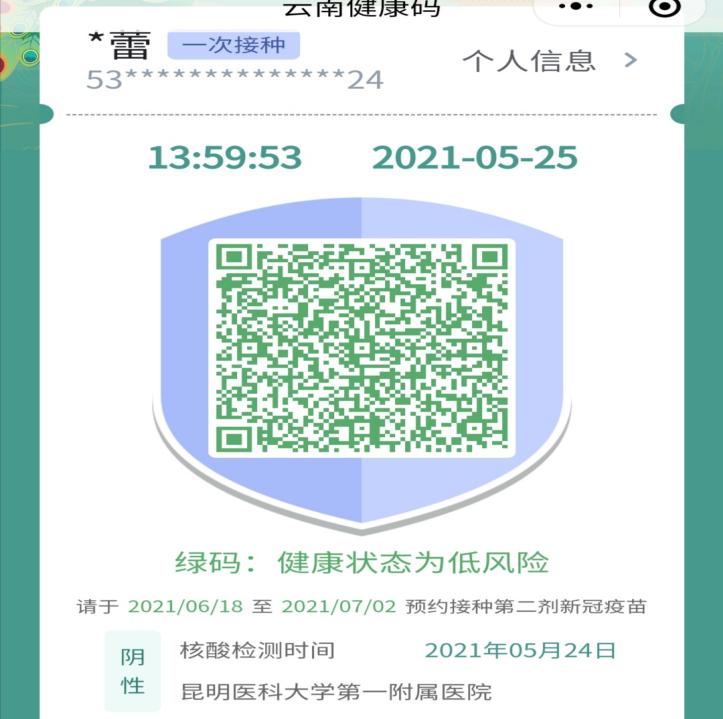 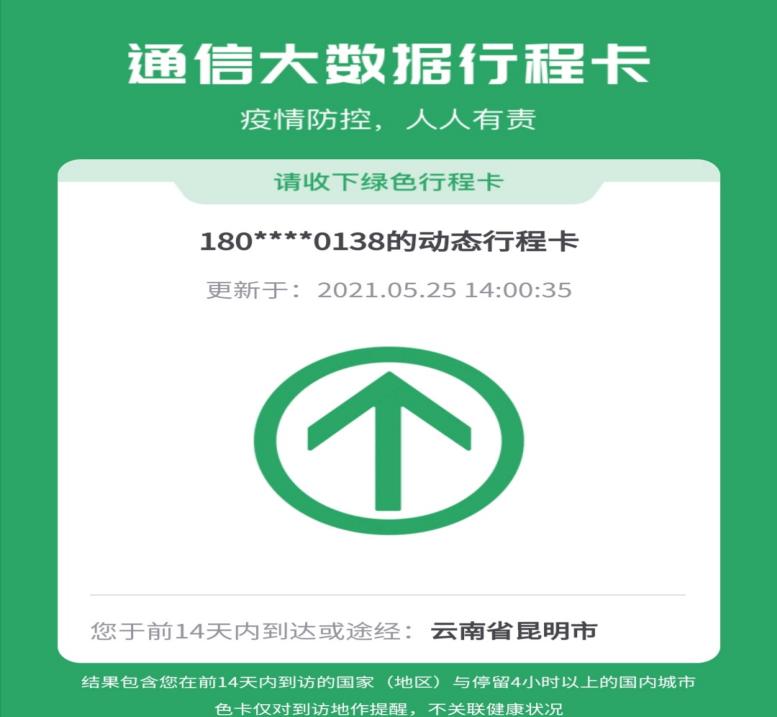 核酸报告/接种疫苗报告（注：如没有核酸检测，在下框写“未做过核酸检测”）核酸报告/接种疫苗报告（注：如没有核酸检测，在下框写“未做过核酸检测”）核酸报告/接种疫苗报告（注：如没有核酸检测，在下框写“未做过核酸检测”）核酸报告/接种疫苗报告（注：如没有核酸检测，在下框写“未做过核酸检测”）核酸报告/接种疫苗报告（注：如没有核酸检测，在下框写“未做过核酸检测”）核酸报告/接种疫苗报告（注：如没有核酸检测，在下框写“未做过核酸检测”）核酸报告/接种疫苗报告（注：如没有核酸检测，在下框写“未做过核酸检测”）核酸报告/接种疫苗报告（注：如没有核酸检测，在下框写“未做过核酸检测”）核酸报告/接种疫苗报告（注：如没有核酸检测，在下框写“未做过核酸检测”）核酸报告/接种疫苗报告（注：如没有核酸检测，在下框写“未做过核酸检测”）核酸报告/接种疫苗报告（注：如没有核酸检测，在下框写“未做过核酸检测”）核酸报告/接种疫苗报告（注：如没有核酸检测，在下框写“未做过核酸检测”）核酸报告/接种疫苗报告（注：如没有核酸检测，在下框写“未做过核酸检测”）核酸报告/接种疫苗报告（注：如没有核酸检测，在下框写“未做过核酸检测”）核酸报告/接种疫苗报告（注：如没有核酸检测，在下框写“未做过核酸检测”）核酸报告/接种疫苗报告（注：如没有核酸检测，在下框写“未做过核酸检测”）核酸报告/接种疫苗报告（注：如没有核酸检测，在下框写“未做过核酸检测”）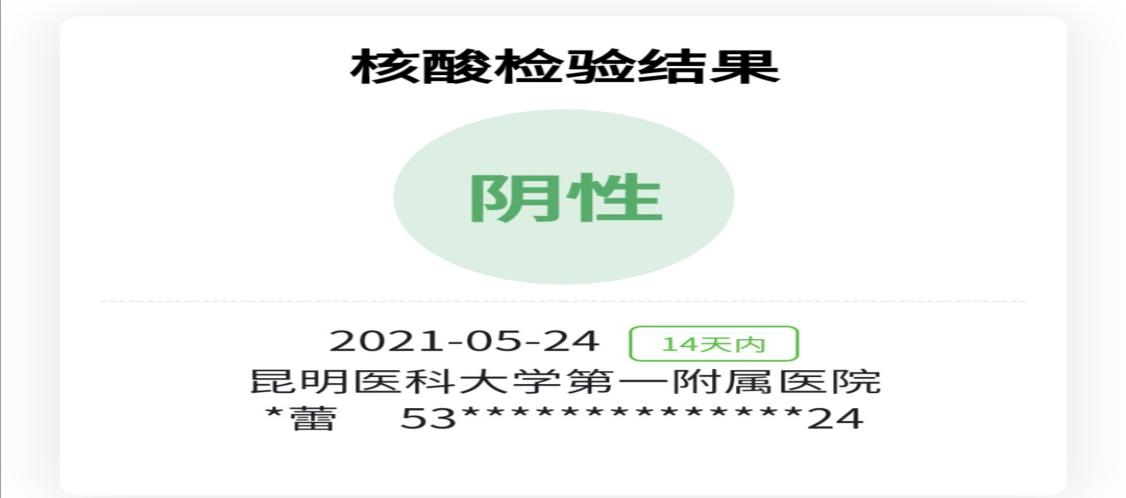 